Informace pro studenty volitelného předmětu Základy OŠE v IP v praxi / prakticky Praktická část bude probíhat v učebně 2 v 1. patře dne 24.01 2024 9:00-16:00Student se na praktickou část musí registrovat prostřednictvím Moodle po absolvování závěrečného testu.Adresa: Studničkova 7, Praha 2  Boční vstup do budovy ze dvora (učebny nejsou přístupné hlavním vchodem z ulice)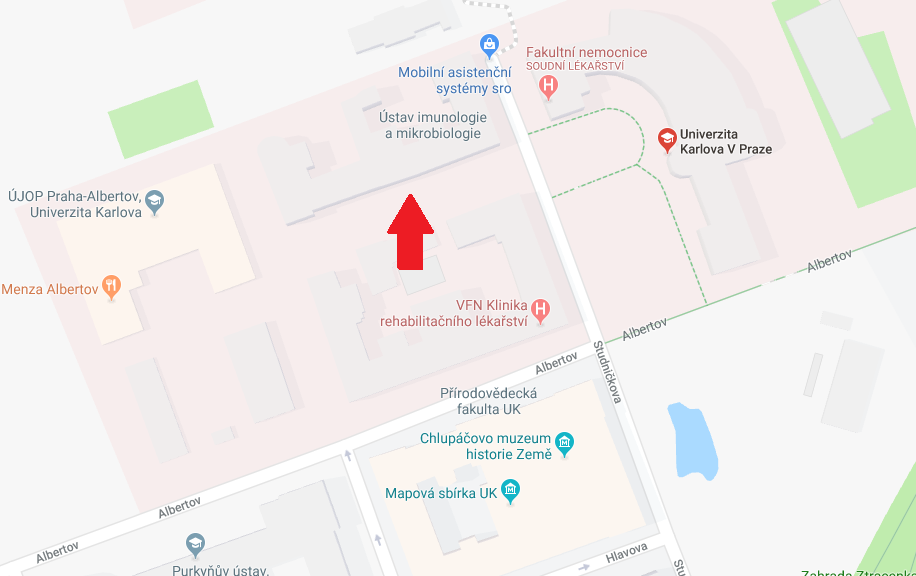 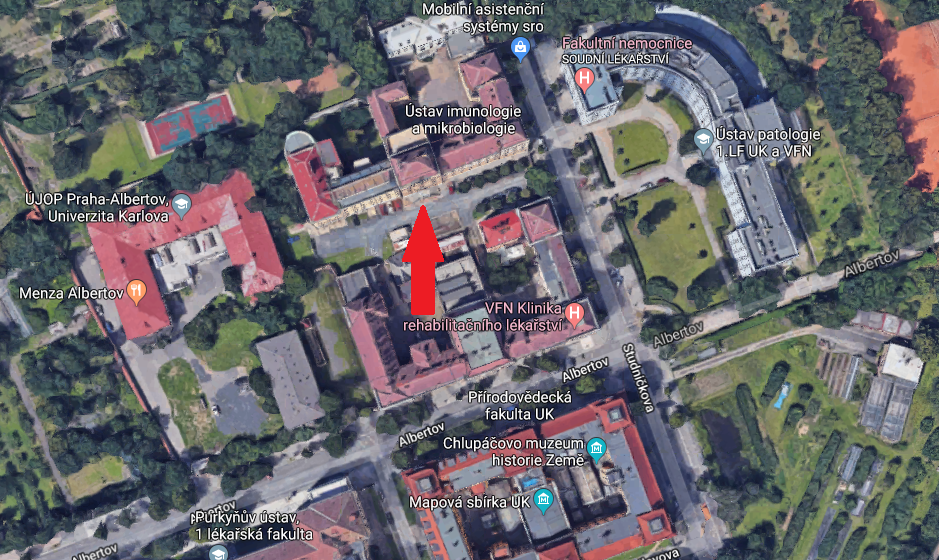 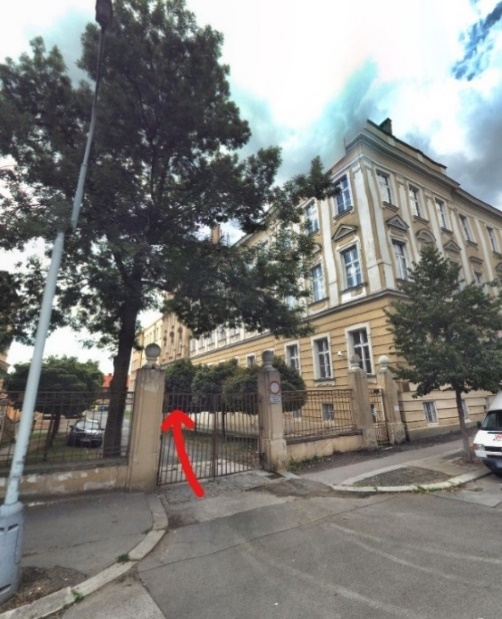 Učebna 2 (praktická učebna)1. patro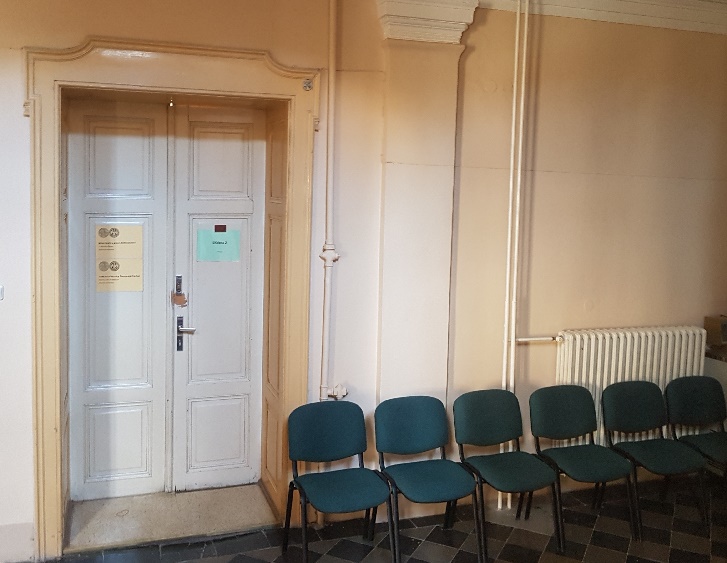 Praxe na KARIM RES UPNa termín je nutné se registrovat prostřednictvím Moodle.Na registrovaný termín praxe přijďte prosím v 7:30 na KARIM RES UPZazvoňte a vyčkejte prosím, než si Vás vyučující vyzvedneNa praxi je nutné mít s sebou ID kartu a obuv s uzavřenou patou, bez zdravotnické obuvi není možné praxi vykonávat.Pracovní oděv Vám bude poskytnut na místě. Osobní věci bude možné si uložit do šatní skříňky. Veškeré cennosti poté do malé uzamykatelné skříňky na denní místnosti. Z důvodu hygienicko-epidemiologických opatření je v průběhu praxe zakázané nosit šperky, hodinky, nalakované nehty a dlouhé vlasy je nutné mít staženy.Nezapomeňte prosím, že každý zdravotnický pracovník, včetně studentů připravující se na své povolání je povinen zachovávat mlčenlivost o skutečnostech, o kterých se dověděl při výkonu svého povolání nebo praxe. Během praxe prosím dodržujte zásady BOZP a PO.V případě jakéhokoliv zranění ihned informujte odpovědného vyučujícího. Během praxe prosím dodržujte zásady prevence infekcí spojených se zdravotní péčí (dříve nozokomiální nákazy).Oběd je možné si v den praxe do 9:00 objednat společně s celým týmem ze spřátelených restaurací, nebo je možné se přinést vlastní stravu.Nezapomeňte si sebou vzít dostatečné množství tekutin. Kávu a čaj je možné si uvařit na denní místnosti.V případě jakéhokoliv dotazu mě prosím neváhejte kontaktovat na emailové adrese: petra.vilimova@lf1.cuni.cz.Adresa: Všeobecná fakultní nemocnice               U Nemocnice 499/2, Praha 2               Pavilon A6, suterén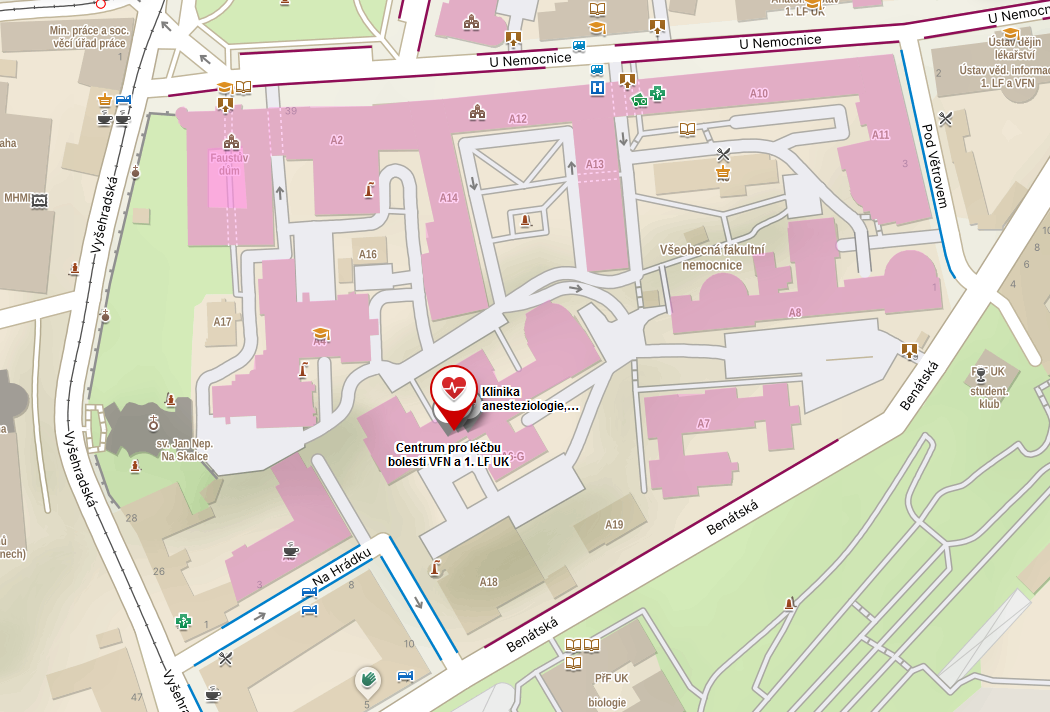 PAVILON A6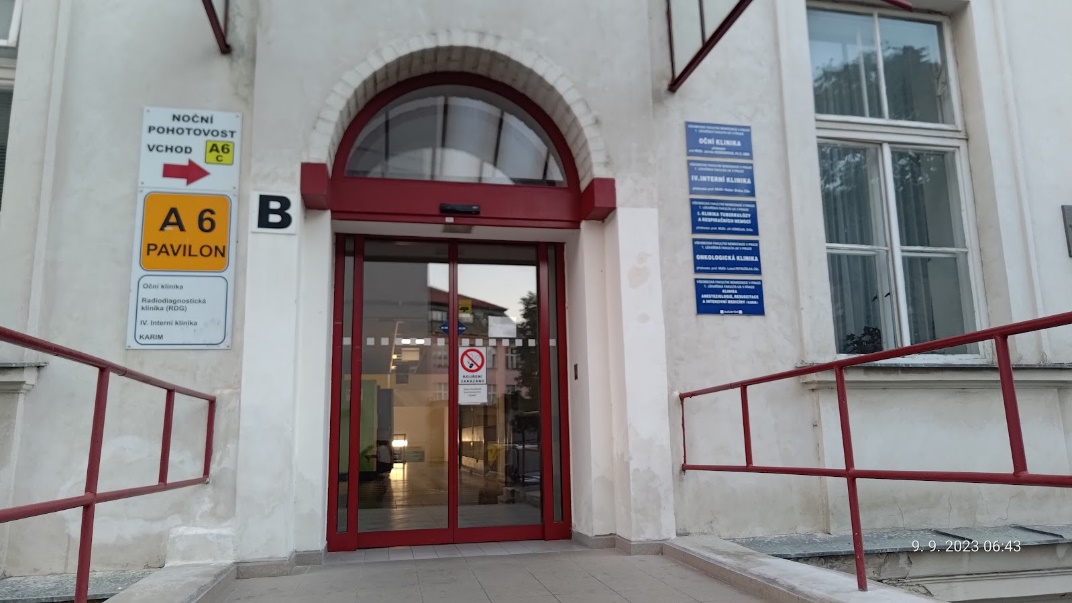 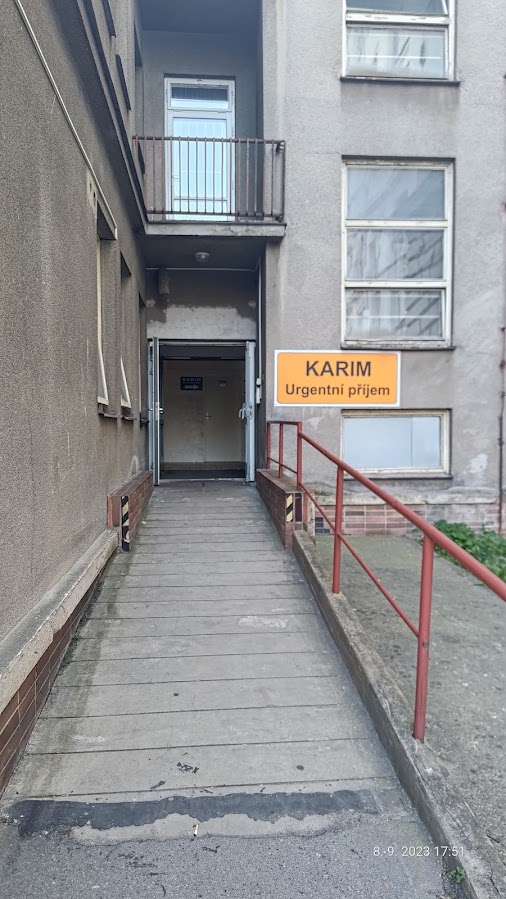 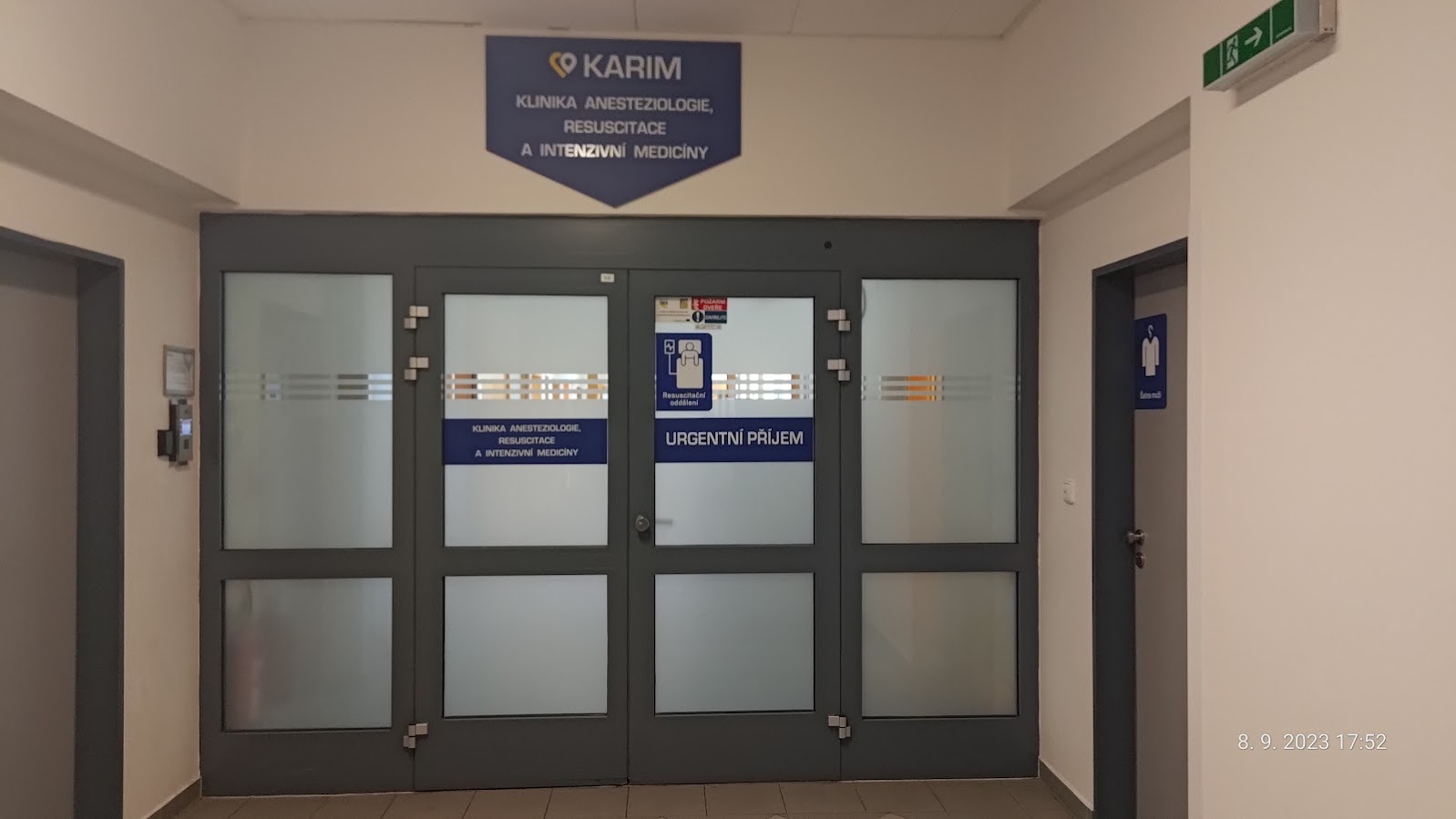 